Hodiny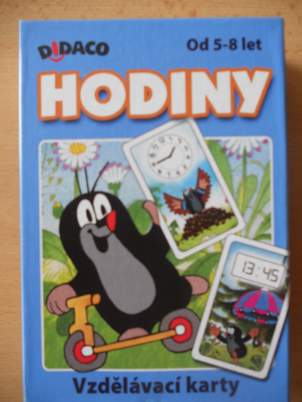 Počet hráčů:  libovolnýVěk:  5 – 8 letHrací doba: 30 min.Cena:  139,- KčAnotace:Úlohou této karetní hry je naučit předškolní děti rozeznávat hodiny a uvědomit si podobu ručičkových a digitálních hodin. Princip je založený na komunikaci rodiče nebo pedagoga s dítětem. Hry se může zúčastnit libovolný počet dětí ve věku od 5 do 8 let pod vedením dospělé osoby.Hra obsahuje:16 karet s ručičkovými hodinami16 karet s digitálními hodinamiPravidla hry – českyPravidla hry – slovensky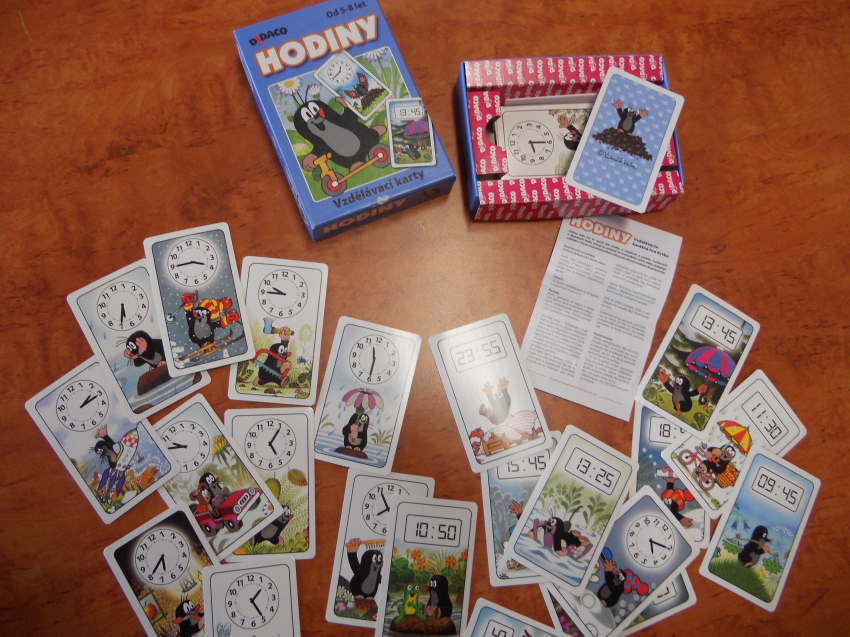 